2024 WAHCE Annual Business Meeting & ConferenceExperience the Magic of HCE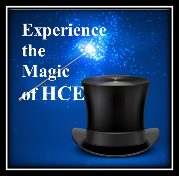 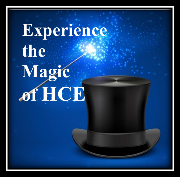 Workshop Descriptions** Tuesday, September 17, 2024**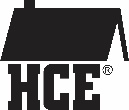 102	Card Making  $15 fee paid to presenter As of 5/27/24 this class is full.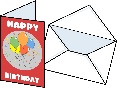 Dabble in the art of card making.  Participants will make four different cards.  All materials included including rubber stamps, designs and envelopes.  This workshop is being repeated.  Repeat has different cards.Presenter:  Pam Fiedler, Sheboygan County HCE Member and Card Maker103	Preserving Your Plate: A Beginners Guide to Home CanningDiscover the art and science of home food preservation in our immersive workshop, "Preserving Your Plate: A Beginner's Guide to Home Canning." In this beginner-friendly session, participants will learn about essential canning techniques, from selecting produce to safely processing jars. Whether you're a beginner or looking to refresh your memory, this session will empower you to confidently transform seasonal harvests into delicious, shelf-stable delights. Presenter:  Katie Jagely, Winnebago County Extension104	“Honey”, Is it Worth the StingNancy will speak on beekeeping: parts of a beehive; the three kinds of honey bees and the fascinating Waggle Dance, as well as why bees are crucial to our existence.  One third of our global food supply is pollinated by bees.  250,000 species of flowering plants depend on bees for pollination. Nancy will shine a light on how we all can help contribute to the welfare and survival of honeybees by planting bee friendly flowers and limiting the use of chemicals.  Our fuzzy little friends are also famous for something else: Honey.  The health benefits of honey as well as recipes will be shared.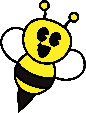 Presenter:  Nancy Lanyi, Beekeeper105	ADRC Centers: Know Us Before You Need UsBeth will be presenting on what ADRCs are, who they serve, and how to access them.  She will also talk about the specific type of resources offered and the importance of contacting the ADRC as soon as you think you might benefit from information or assistance.Presenter:  Beth Roberts, Winnebago County Aging and Disability Resource Center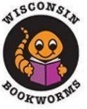 201	Wisconsin Bookworms WorkshopBooks and activities for the 2024-2025 Wisconsin Bookworms program will be discussed.  There will be time for questions, as well as county sharing.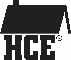 Presenter: Marianne Geiger, WAHCE Wisconsin Bookworms Chair 202	Preserving Your Plate: A Beginners Guide to Home Canning -- repeatDiscover the art and science of home food preservation in our immersive workshop, "Preserving Your Plate: A Beginner's Guide to Home Canning." In this beginner-friendly session, participants will learn about essential canning techniques, from selecting produce to safely processing jars. Whether you're a beginner or looking to refresh your memory, this session will empower you to confidently transform seasonal harvests into delicious, shelf-stable delights. Presenter:  Katie Jagely, Winnebago County Extension203	Native Tribes of Wisconsin  As of 5/15/24 this class is full.Wisconsin’s Native Nations: In this interactive workshop, we’ll learn about Wisconsin’s Tribal Nations, their cultural teachings and strategies for working with underserved and underrepresented communities.Presenter; Dr. Annie Jones, UW Madison Division of Extension.204	“Honey”, Is it Worth the Sting -- RepeatLearn more about beekeeping including parts of a bee hive; the three kinds of honey bees; and the fascinating Waggle Dance, as well as why bees are crucial to our existence. One third of our global food supply is pollinated by bees. 250,000 species of flowering plants depend on bees for pollination. Nancy will shine light on how we all can help contribute to the welfare and survival of the honeybees by planting bee friendly flowers and limiting the use of chemicals. Our fuzzy little friends are also famous for something else: Honey. The health benefits of honey as well as honey recipes will be shared.Presenter:  Nancy Lanyi, Calumet County HCE Member and Beekeeper205	Diamond Dotz Suncatcher – As of 5/15/24 this class is fullDiamond Dotz is a fun and relaxing craft which is very easy to do at any age.  There should be enough time to complete your suncatcher, but if you do not complete it, it will be very easy to pack up and take with you to finish at your leisure.  Everything you need to create a lovely Diamond Dotz suncatcher will be provided.  Presenter:  Nancy Wagner, Crafter206	Farmers Angel NetworkThe Farmer Angel Network builds strong rural communities that support agriculture by providing education, resources, and fellowship with a focus on mental wellness and suicide prevention in and around Sauk County Wisconsin. This workshop will spotlight rural mental health challenges and how communities can come together to sustain farm families during times of distress. Presenter: Dorothy Harms, Farmers Angel Network301	Inga Witcher – Lessons From A Small Farm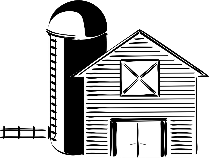 Learn how Inga Witscher, dairy farmer, cheese maker and host of the PBS series Around the Farm Table, has made a living on a small farm. Inga will discuss the benefits of small scale agriculture, her journey as a dairy farmer, and her recent addition to the farm, cut flowers. Presenter: Inga Witcher, dairy farmer, cheese maker and host of PBS series Around the Farm Table,302	Barn QuiltsRock County, Wisconsin began its Barn Quilt project in 2010 with encouragement from Walworth and Green counties.  The technique used in drawing, painting, and assembling a barn quilt will be shared along with a slide show of quilts within these three counties.  If attendees have a question about how to draw a specific design, bring it and they may discuss it with the presenter following the presentation.Presenter:  Jeanette Beard, Barn Quilt painter and designer and Walworth County HCE member303	Funeral PlanningYou will learn about advanced funeral planning, traditional funerals and burials, cremation options and veteran’s benefits.Presenter:  Lisa Brennan, Westgar Funeral Home304	Encouragement for the Discouraged: International WorkshopPastor Matthew Saur will speak to us about the program he and a large group of Volunteers run in Manitowoc. This program includes Community Dinners, the homeless shelter, and collecting and using unsold food from grocery stores, bakeries etc. that would otherwise be thrown away.  He will talk about the history of hunger and homelessness in the United States as well as the world. What are some of the contributing factors to hunger and homelessness today.  Are there some things we can do to help?  Can we make a difference?Presenter:  Pastor Matthew Saur, Manitowoc305	Getting Started With Facebook for HCEIs your county or club considering using Facebook for communication or promotion but aren’t sure how to get started? This workshop will give you the basics; how to set up an account, the differences between a profile, group, or page, public and private settings, creating posts and events and using scheduling for both, and sharing photos. For Facebook admins, there will be a few tips on how to manage your page or group. 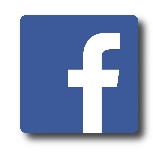 	Presenter: Christine Larsen, Washington County HCE Member306	Reach Out and Ask SomeoneWAHCE Membership Chair Sheryl Smith will lead a discussion about reaching out to friends, neighbors, relatives, and people you casually meet to tell them about HCE and try to encourage them to join.Presenter:  Sheryl Smith, WAHCE Membership Chair** Wednesday, September 18, 2024**401	Treasurer’s WorkshopWAHCE Treasurer Louise Dahlke will discuss the in’s and out’s of being an HCE Treasurer.  Information about the different reports to be submitted by the counties to the District and WAHCE Treasurer.Presenter:  Louise Dahlke, WAHCE Treasurer402	An Old Fashion Hootenanny  As of 5/24/24 this class is full.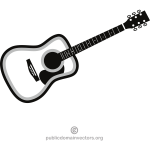 Join Lynn for this interactive folk music sing-along/play-along.  Learn about famous folk music composers and performers and the origin of their songs.  Lynn will play guitar and bring some additional instruments for Hootenanny fun.  If you joined Lynn previously for a Hootenanny -- come again!  More songs---more instruments---and more fun! Presenter:  Lynn Marcks, WAHCE Member403	Cultural Arts WorkshopWAHCE Cultural Arts Chair Darlene will lead a discussion about the Cultural Arts program, the entries for the current year, the direction for the future and planning Cultural Arts for 2025.	Presenter:  Darlene Schumacher, WAHCE Cultural Arts Chair404	The Importance of Stories to GenealogyGenealogy has been a pursuit of many over the years.  Looking for family members has become easier since computers have become a resource for much information, primarily statistical.  However, some of the best genealogy is acquired through family stories.  This program will lead to thoughts about the stories that have been passed down, some correct and some not.  The goal is to enjoy, ind out how your family came to be what it is today.Presenter:  Mary Jane Herber, Brown County Public Library405	Gardening with Climate Change in Mind:  Trends, Challenges and AdaptationsThe first part of this presentation is a review of the interconnected causes of climate change, results we are observing now and projected climatic trends for the upcoming few decades. The second part is suggestions for strategies and techniques to make personal landscapes more resilient to predicted weather trends and shrink your carbon footprint as a gardener.Presenter:  Lisa Johnson, UW Madison Division of Extension Horticulture Educator406	Education Program #1:  Milk, Mail, and Medications 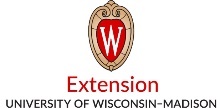 Learn about preparing to care – the what, why and how of supporting a loved one through a health crisis.  Learn tools as a caregiver or future caregiver – tools that can help families plan, prepare and persist through a caregiving journey..Presenter:  Katie Daul, Oconto, Human Development and Relationships Educator501	The Magic of Family ConnectionsStrong ties with family, friends and the community provide people with happiness, security, support and a sense of purpose. Connection to others is important for our mental and physical wellbeing and can be a protective factor against anxiety and depression. Family relationships may become even more important to well-being as individuals age. Learn what the research says about the importance of family connections, tips on staying connected to family throughout lifespan, and the art of agreeing to disagree when families don't see eye to eye.Presenter:  Patricia Carroll, Dodge County Extension Educator502	Steps to Safety – Prevent Fire and Falls at HomeSteps to Safety provides the framework and tools for fire and EMS professionals and their health and social service partners to impact their community to reduce incidence and injury from home fire and falls.Presenter:  Alexandria Quintana, Appleton Fire Department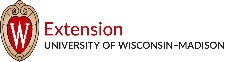 503	Education Program #2:  Social Isolation and LonelinessThe US Surgeon General has declared social isolation and loneliness a health crisis.  Let’s learn more about this epidemic.  You will leave this session with tools for meaningful connection.Presenter:  Alicia Utke-Becker, Sheboygan County Extension Educator504	Cardmaking –$15 fee paid to presenter -- RepeatDabble in the art of card making.  Participants will make four different cards.  All materials included including rubber stamps, designs, and envelopes.Presenter:  Pam Fiedler, Sheboygan County HCE Member505	Hmong in AmericaHmong in America What and who are the Hmong people? Did you know there are over 3,000 Hmong residing in Appleton, WI?! In addition, Hmong is the largest Asian American ethnic group in Wisconsin, totaling over 50,000 people! Come join me and learn a little about Hmong culture; our history, what brought us to America, where many have settled down, how our culture has adjusted to American culture, and most importantly our values. During this workshop, you will get to learn about my culture and have a chance at viewing our traditional clothing up close.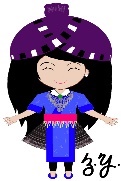 Presenter:  Yee Santiago506	Butterfly Garden DesignThis presentation addresses essential components needed to design a vibrant butterfly garden that attracts and supports both adult butterflies and their caterpillar stage. You will also learn how to site your garden and select herbaceous and woody plant species. We will also review a small number of plants that are particularly attractive to butterflies.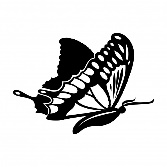 Presenter, Lisa Johnson, Dane County Extension Horticulture Educator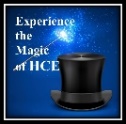 Monday, September 16, 1:00 – 4:00 PM
“Craft Classes”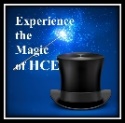 Cardmaking – Pam FiedlerDabble in the art of card making.  Participants will make four different cards.  All materials included including rubber stamps, designs and envelopes.  $15 fee paid to Pam at workshop.Funky Snowman – Lynn MarcksJoin Lynn in creating the Funky Snowman pillow--- an easy, fun, you can't go wrong sewing project.  Bring a 16 X 16 sofa pillow in a dark plain color and a scissors. $25 fee paid to Lynn at the workshop. Paper Crafts – Althea and Amanda SmithMake several different paper crafts:  an apple with a roll of toilet paper, paper bag star, and a scrapbook to hold memories of conference.  Bring scissors if you have them.  $18 fee paid to Althea at workshop.Session #1:  8:30 - 9:45 AM101:  Annual Business Meeting “Starts at 8:00 AM”Reserved seating for voting delegates: County Presidents and WAHCE Board Members.
Presiding:  WAHCE President Eileen GottbeheatSession #2:  10:30 – 11:45 AMSession #3:  3:30 - 4:45 PMSession #4:  8:30 - 9:45 AMSession #5:  10:30 – 11:45 AM